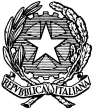 Istituto  Comprensivo  Via  PratiScuole Primarie Via Prati e Tagliabue - Scuola Secondaria di 1°grado Gianni Rodari -Cod. MPI: MBIC87500N – Cod.Fisc.: 83007020155tel  0362.392316 – fax 0362.303076 – e-mail: segreteria@icpratidesio.gov.itSede (direzione e segreteria): P.za P. Nenni, 1   20832   D E S I O   MBCONSIGLIO ORIENTATIVO  E   VALUTAZIONE INTERMEDIA – 1° quadrimestre  ANNO SCOL. 2019-20        ALUNNO/A:   Cognome e Nome  ______________________________________      Classe   3^_____Dalle osservazioni sistematiche e dalle prove d’ingresso effettuate nel primo periodo dell’anno scolastico risulta la seguente situazione:L’alunno assume generalmente un comportamento responsabile 	 corretto            vivace ma corretto           poco controllato           _______________Il suo impegno in classe si rivela solitamente proficuo 	     costante	      sufficiente         superficiale          discontinuo           assentee a casa preciso e puntuale             regolare           sufficiente               saltuario ed affrettato	     assentePartecipa alla vita scolastica in modo attivo e costruttivo    attento e costante     solo se sollecitato       selettivo       discontinuo	      scarso	Note :  _______________________________________________________________________________________________________________________________________________________________________________________________________________________________________________________ Desio , _______________				                   	   per     IL CONSIGLIO  DI   CLASSE                                                                                                                                            IL DOCENTE COORDINATORE                                                                                                            Ha raggiunto i seguenti livelli di competenza   - da crocettare –Ha raggiunto i seguenti livelli di competenza   - da crocettare –Ha raggiunto i seguenti livelli di competenza   - da crocettare –Ha raggiunto i seguenti livelli di competenza   - da crocettare –Ha raggiunto i seguenti livelli di competenza   - da crocettare –Ha raggiunto i seguenti livelli di competenza   - da crocettare –Ha raggiunto i seguenti livelli di competenza   - da crocettare –Ha raggiunto i seguenti livelli di competenza   - da crocettare –Ha raggiunto i seguenti livelli di competenza   - da crocettare –Ha raggiunto i seguenti livelli di competenza   - da crocettare –Ha raggiunto i seguenti livelli di competenza   - da crocettare –LetterariaLogico-matematicaScientificaLinguisticaEspressiva-creativaMusicaleDigitaleMotoriaSocio-relazionaleCapacità progettualeAltoMedio-AltoMedioMedio-BassobassoCONSIGLIO ORIENTATIVO  (proposta da confermare sulla scheda di valutazione)CONSIGLIO ORIENTATIVO  (proposta da confermare sulla scheda di valutazione)CONSIGLIO ORIENTATIVO  (proposta da confermare sulla scheda di valutazione)CONSIGLIO ORIENTATIVO  (proposta da confermare sulla scheda di valutazione)CONSIGLIO ORIENTATIVO  (proposta da confermare sulla scheda di valutazione)CONSIGLIO ORIENTATIVO  (proposta da confermare sulla scheda di valutazione)CONSIGLIO ORIENTATIVO  (proposta da confermare sulla scheda di valutazione)CONSIGLIO ORIENTATIVO  (proposta da confermare sulla scheda di valutazione)Area licealeArea istruzione tecnicaArea istruzione professionaleArea istruzione e formazione professionaleclassicosettore economicosettore dei serviziIeFP: Istruzione e  Formazione Professionalescientificosettore tecnologicosettore industria-artigianatoscientifico scienze applicatescientifico indirizzo sportivolinguisticoartisticomusicale/coreuticoscienze umanescienze umane economico-sociale